Внеклассное мероприятие –«круглый стол» на тему «Школа, как зеркало современных демографических процессов.»(развивающее, обобщающее мероприятие по географии и демографии с использованием ИКТ,8-9класс.)9 класс. Автор: учитель географии первой категории МБОУСОШ № 6 Коломыца Е.Г.Цели:Предметные: повторить значение понятий: «естественное движение»,«механическое движение», или «миграции», «состав населения» (половой, возрастной, этнический, религиозный), «трудовые ресурсы», «урбанизация». Объяснять демографические проблемы; читать и анализировать тематические карты, графические и стратегические материалы, характеризующие население РФ.. Проанализировать современное демографическое положение в России, Ростовской области.Метапредметные: Систематизировать и структурировать информацию; определять проблему и способы ее решения; формулировать проблемные вопросы, искать пути решения проблемной ситуации; владеть навыками анализа и синтеза; искать и отбирать необходимые источники информации ;использовать информационно-коммуникационные технологии на уровне общего пользования, включая поиск, построение и передачу информации, презентацию выполненных работ на основе умений безопасного использования средств информационно-коммуникационных технологий и сети Интернет; представлять информацию в различных формах (письменной и устной) и видах; работать с текстом и внетекстовыми компонентами: составлять тезисный план, выводы, конспект, тезисы выступления, переводить информацию из одного вида в другой(текст в таблицу, карту в текст и т. п.);использовать различные виды моделирования, исходя из учебной задачи; создавать собственную информацию и представлять ее в соответствии с учебными задачами.Личностные: способствовать формированию -способности к саморазвитию и самообразованию на основе мотивации к обучению , осознанному выбору и построению дальнейшей индивидуальной траектории образования  соответствующему современному уровню развития науки и общественной практики; гражданской позиции к ценностям народов России -готовности и способности вести диалог с другими людьми и достигать в нем взаимопонимания;-формировать коммуникативную  компетентность в общении и сотрудничестве со сверстниками.Способствовать формированию активной жизненной позиции учащихся, воспитанию демографической культуры, толерантности к народам нашей страны и Ростовской области. Ход занятия.1.Приветствие учащихся и гостей мероприятия.2. Объявление темы, постановка проблемы. Какой ,на ваш взгляд, должна быть численность такой страны, как наша?На каком месте по численности населения Россия сейчас?Статистика огласили окончательные итоги Всероссийской переписи населения 2010 года. Так, выяснилось, что наша страна занимает девятое место по числу жителей после Китая, Индии, США, Индонезии, Бразилии, Пакистана, Бангладеш. и Нигерии. Причем количество жителей по сравнению с 2002 годом сократилось на 2,3 млн человек.2013 год оказался счастливым для отечественной демографии. Впервые за много лет в России зафиксирован естественный прирост. У нас родилось на 23 тысячи соотечественников больше, чем умерло. Локомотивом положительных перемен стало значительное увеличение рождаемости: с 1214 тысяч человек в 1999 году до 1901 тысячи - в году минувшем.Как обстоят дела непосредственно в Ростовской области, мы попытались выяснить, изучив регион в цифрах.Сколько живет в Ростовской области...
…в городах - 2 875 121 человек
…в селах - 1 402 855 человек
Итого - 4 277 976 человекПо итогам 2013 года рождаемость населения Ростовской области по-прежнему ниже смертности.Смертность превышает рождаемость. Согласно данным Ростовстата, естественная убыль населения области за прошлый год составила 8952 человека. Однако нужно отметить, что в 2012 году эта цифра составляла 9661 человек. Такая же положительная динамика характерна для рождаемости и смертности. Так, в прошлом году в Ростовской области родилось 49740 человек, что на 25 младенцев (0,1%) больше, чем за аналогичный период 2012 года. Число умерших за 12 месяцев 2013 года составило 58692 человек, что на 684 человек (1,2%) меньше, чем за 12 месяцев 2012 года. Несложно подсчитать, что если эта динамика хотя бы сохранится на этом же уровне, то минимум лет через десять в Ростовской области впервые за очень долгий срок будет зарегистрирован естественный прирост населения. Эти цифры все-таки предварительные.В результате каких процессов идут интенсивные потери населения?Изменение численности выявляется с помощью текущего учёта :сколько человек родилось и сколько умерло –учёт естественного движения, сколько прибыло в Россию и сколько выбыло из неё –учёт механического движения. Резкое превышение смертности над рождаемостью называют демографическим кризисом. Причины демографических кризисов в нашей стране?Первый демографический кризис1. Первая мировая война 1914-1918г.2. Гражданская война 1918-1921г.3.Эпидемии и голод 1921-1922г.4. Массовый отъезд из России в период революции и гражданской войны.Цена войны и революции-от 12 до 18 млн. человек. Второй демографический кризис:Коллективизация.Репрессии.Голод 1933-1934г.Потери от-5 до 6,5 млн .человек.Самые большие потери понесло население России во второй мировой войне 1941-1945г-Число погибших на фронте и в тылу-18 млн человек ,а с учётом снижения рождаемости общие потери составили от 21 до 27 млн. человек.Сколько всего людей потеряла Россия вследствие демографических кризисов 20 века?Численность населения без демографических кризисов составила бы к 1995 году 270 млн. человек, вместо 148 млн . фактически. Такова цена войны и социальных потрясений.Это не только количественные потери, но и качественные. В войнах, конфликтах, репрессиях гибнет цвет нации самые храбрые, выдающиеся личности, самоотверженные, активные и самостоятельно мыслящие Помня об этом нужно не допускать новых потрясений и беречь людей-главное богатство России.Цель нашей работы изучить настоящую демографическую ситуацию на примере школы, в которой мы учимся, доказать, что школа является зеркалом современных демографических процессов в стране.3. Объявление тем исследований учащихся.Демографическая ситуация в целом по школе.Родительский портрет.Дети 8А класса.Выводы и комментарии. 4.Примерный текст выступлений учащихся.Демографическая ситуация в целом по школе.Демографические показатели. Уровень рождаемости.На сегодняшний день в школе обучается 908 учащихся в 36 классах. Данные приведены с 2005 по 2014 год. Дети, которые пошли в школу в 2005 году, имеют 1998 год рождения , в 2006-1999 год рождения и т.д.Заранее выдвинем гипотезу: изменение числа первоклассников повторяет колебание уровня рождаемости в России.Динамика численности первоклассников МБОУСОШ №6.с 2005 по 2014 г.Количество первоклассников.Наблюдаем демографическую картину, характерную в целом для страны. Рассмотрев графики рождаемости, определяем , что начиная с 1999 года рождаемость в нашей стране имеет положительную динамику: с 1214 тысяч человек в 1999 году до 1901 тысячи в 2013году.Впервые за много лет в России зафиксирован естественный прирост( в среднем по стране). У нас родилось на 23 тысячи соотечественников больше, чем умерло. Локомотивом положительных перемен стало значительное увеличение рождаемости. 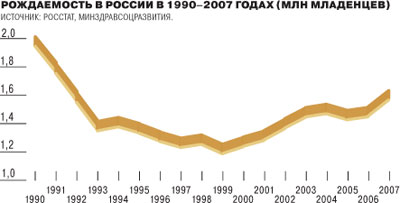 Увеличение рождаемости в целом по стране отразилось на количестве первоклассников .Начиная с 1999 года постепенно растёт рождаемость , что влечёт за собой рост количества первоклассников. В 2014 году в нашей школе их 106, по сравнению с 1999г. -79человек.Сравним показатели области с общероссийскими.В нашей области основные демографические показатели на протяжении ряда лет не соответствуют среднероссийскому уровню.Так, по итогам 2012 года в Ростовской области:уровень рождаемости существенно ниже -по области – 11,7 промилле, по России – 13,3;уровень смертности выше -по области – 14,0 промилле, по России – 13,3-;коэффициент естественной убыли населения выше -по области – 2,3 промилле, по России – 0,02.Наряду с этим, в результате проведения активной демографической политики и принимаемых мер по улучшению ситуации, наблюдаются положительные тенденции.К началу 2013 г. численность населения, постоянно проживающего на территории Ростовской области, составляет 4 254,6 тыс. человек (по оценке Росстата). За 2012 год число жителей уменьшилось всего на 0,1 процента или на 6,0 тыс. человек, тогда как за 2011 год – на 14,6 тыс. человек.Данная ситуация обусловлена ростом рождаемости на 7,3 процента – впервые за последние годы. Причем, число родившихся увеличилось в большинстве территорий области: почти во всех городских округах (за исключением городов Донецк и Новошахтинск) и 34 муниципальных районах.Увеличилось количество городов и районов с естественным приростом населения: на начало 2012 г. их было 7, на начало 2013 года – уже 11 (города – Батайск, Волгодонск, районы – Аксайский, Багаевский, Веселовский, Волгодонской, Заветинский, Зимовниковский, Мартыновский, Мясниковский и Ремонтненский).Важным фактором, влияющим на общую численность населения, является миграция. За 2012 год миграционный прирост составил 3 633 человека.Вывод: Рост численность населения в целом по стране (с 2011 по 2013) и замедление уровня снижения его в области обусловлена увеличением рождаемости и увеличением миграции, но установка на малодетные семьи остаётся в силе, так как продолжается отток населения в города(сельский образ жизни меняется на городской). На смену русскому населению в сёлах приходят мусульманское, с традиционно высокой рождаемостью-такой  роцесс называют замещением населения. Наблюдается трансформация брачно-семейных отношений и традиционных ценностей семьи, что влияет на уровень рождаемости населения. Из года в год увеличивается число супружеских пар, состоящих в незарегистрированном браке. Постепенно сокращается не только фактическое, но и желаемое число детей в семьях. Растут число и доля однодетных и бездетных семей.Половой состав учащихся.Гипотеза: половой состав класса и школы в целом повторяют обще российские тенденции: Рождается больше мальчиков, чем девочек и в школьном возрасте мы не будем наблюдать существенных изменений, так как они произойдут к 30 годам и в пенсионном возрасте.Половой состав учащихся 8 «А» класса:Девочки: 10Мальчики:.28Половой состав школы №6 на 2013-2014 год.Мальчики – 464 чел. Всего 904 чел.Девочки – 440 чел.
904-100%, Х=51,3%, мальчиков-51,3%; девочек-100-51,3=48,7%.464-Х, Согласно теории вероятности рождается больше мальчиков, чем девочек.В школьном возрасте мы не наблюдаем уменьшение количества мальчиков, это произойдет на более позднем возрастном рубеже.(25-30 лет) А сейчас мы наблюдаем типичную картину: количество мужского населения превышает женское.Известно, что при рождении на 100 девочек приходится 106 мальчиков,однако вследствие более высокой мужской смертности соотношение полов со временем меняется. В половой структуре населения Ростовской области численно преобладают женщины (более 53%).Неблагоприятное влияние на демографическое развитие Ростовской области оказывает численное преимущество женщин над мужчинами (по состоянию на 1 января 2012 г. – почти в 1,2 раза). Одной из причин данной ситуации является высокая смертность мужчин, в том числе в трудоспособном возрасте.Асимметрия в составе населения не способствует улучшению демографической ситуации. В расчете на 1 000 мужчин в области к началу 2012 года приходилось 1158 женщин, в том числе в городской местности – 1185, а в сельской – 1103.В структуре общей численности населения Ростовской области женщины составляют 53,7 процента, а мужчины – 46,3 процента.Вывод: Наблюдаем, превышение количества женщин над количеством мужчин, что оказывает значительное неблагоприятное влияние на процесс формирования брачных пар и, как итог, – на процесс воспроизводства населения.Национальный состав.Гипотеза: В национальном составе будут преобладать русские.Национальный состав 8А класса.Всего в классе учащихся – 30 человек,  из них28 учащийся – русские2 учащийся – армянеНациональный состав учащихся школы на 1.09.2014г. Всего-936 чел-100%Русские-634=67,7%Украинцы-218(186+32)-23,2%Армяне-35-4%Грузины -6-0,64%Остальные-43 (татары , корейцы, азербайджане и др.)-4,5%Ростовская область .Русские - 3 795 607 человек           Армяне - 110 727 человек
Украинцы - 77 802 человека.
Турки - 35 902 человека.
Казаки - 29 682 человека.
Азербайджанцы - 17 961 человек.
Цыгане - 16 657 человек
Белорусы - 16 493 человека.
Татары - 13 948 человек
Корейцы - 11 597 человек.Основные районы проживаниятурок-месхетинцев в Ростовской области (мусульмане)(по данным переписи 2002 г.)Район проживания Численность, человекМартыновский 6803Сальский 4294Волгодонской 2583Багаевский 2538Семикаракорский 2167Зимовниковский 1530Целинский 1227Егорлыкский 1221Азовский 1088Вывод: Наиболее многочисленны в Ростовской области русские, армяне, украинцы, татары на 8 месте по численности, в Р.Ф-русские, татары, украинцы.В Ростовской области армян больше, чем татар, так как ещё императрица Екатерина II , способствовала переселению армян в Россию и отвела им территорию в Ростове на Дону. В национальном составе Ростовской области турки на 4 месте, им предоставлены территории в сельских поселениях Ростовской области. Турки, так же как и татары, являются мусульманами, что привносит на территорию области новую религию, но благодаря сотрудничеству христианской и исламской диаспор конфликтов на религиозной почве не было. В будущем возможно преобладание мусульманского населения, так-так:многодетные семьи традиционноживут в сельской местности  низкий уровень жизнинеизвестно на каком уровне здравоохранение
Жизнь в отдельных общинах, так как живут турки не способствует социализации населения общин, а наоборот создаёт изоляцию людей, напоминающую закрытое общества. Возможно нужно разрушать такие общины, что будет способствовать открытости и взаимодействию людей разных национальностей.Родительский портрет.1.Количество детей родителей учащихся (в семье матери и отца)Гипотеза: В семьях родителей, т.е. наших бабушек и дедушек был современный тип воспроизводства.Вывод: Как видно из таблицы в семьях родителей преобладает вариант, когда рождается 2 ребёнка в семье. Таких семей 14 .Если в каждой семье рождается 2 ребёнка, и каждый из них доживает до брачного возраста, тогда поколение детей равно поколению родителей, и общая численность населения будет неизменной.Если количество детей в семье меньше 2, то неизбежно сокращение численности населения. Таких вариантов 10.Если в семье больше 2 детей наблюдается рост численности населения.Таких семей 5.Такие показатели характерны для современного типа воспроизводства населения. Его главная особенность планирование детей в семье. Семья становится малодетной для неё характерно в среднем 2 ребёнка. Детская смертность сейчас ниже, чем 100 лет назад, и почти все дети доживают до брачного возраста, поэтому численность населения не меняется. Современный тип воспроизводства характерен для стран Западной Европы. В России переход от традиционного к современному типу воспроизводства происходит по разному и в разных районах. Процесс роста городов и промышленности начался в Центре и на Северо-Западе, в регионах Москвы и С.Петербурга. Именно здесь быстрее всего менялись условия жизни людей (переселение в города) и их занятия (сельскохозяйственные на промышленные). Из этих районов современный тип воспроизводства распространяется на восток и юг. Особенно медленно этот процесс происходит в республиках Северного Кавказа и в Тыве. Именно там сейчас сохранился высокий уровень рождаемости. Вывод: Мы наблюдаем процессы характерные для современного типа воспроизводства: планирование детей в семье, желание родителей дать детям хорошее образование и воспитание теперь требует от родителей больших материальных и духовных затрат. Семья становится малодетной , но младенческая смертность низкая и все дети доживают до брачного возраста, поэтому численность населения почти не изменяется..Возраст родителейДо 30 лет – 0 человек30 – 40 лет – 11 человека40 – 50 лет – 12 человекБолее 50 лет – 0 человекВозраст родителей учащихсяВозраст родителей учащихся говорит о том, что число «молодых родителей» невелико – 16%. Большинство современных молодых родителей «планирует» детей. В нестабильной экономической ситуации родители боятся, что не смогут дать достойное образование 2 – 3-м детям..Образование родителейВысшее –у родителей 21 ребёнка.Среднее специальное – у родителей 2 человек.Среднее – 0 человекНеполное среднее – 0 человекВывод: Родителей с высшим образованием много, всего – 91%.Сфера трудовой деятельности родителейПромышленность – 2 человекТранспорт – 0 человекТорговля – 3 человекСфера услуг –  3 человекПредпринимательство – 10 человекДомохозяйки – 3 человекНет постоянной работы – 0 человекМедицина-2 человек Сфера трудовой деятельности родителейБольшая часть родителей не работает на государственных предприятиях, предпочитая частный бизнес. Это говорит о низких зарплатах в государственном секторе экономики. Наш город за последние годы лишился крупных промышленных предприятий  (НЗСП, молочный завод).  НЭВЗ, Нефтемаш, ГРЭС, электродный завод работают. То, что экономически активное население предпочитает индивидуальную трудовую деятельность означает ещё и нестабильность работы промышленных предприятий, низкие зарплаты в сфере услуг государственного сектора экономики. Домохозяйки составляют -13%,  они не работают благодаря высокой заработной плате мужа и ведут домашнее хозяйство. Кроме частного бизнеса торговля тоже является выгодным местом работы, мы видим быстрый рост сети супермаркетов различной направленности.В Ростовской области.Работают люди...
По найму - 920*
На себя - 75 (привлекают наемных работников - 22)
Не указали статус - 5
* На 1000 занятых  в возрасте 15 - 72 лет.Вывод :Большая часть родителей не работает на государственных предприятиях, предпочитая частный бизнесДети 8А класса..Изучение типов воспроизводства населения.Гипотеза: В семьях детей нашего класса будет 1-2 ребёнка, так как, при современном типе воспроизводства населения сохраняется тенденция рождения одного ребёнка в семье. Количество детей в семьях учащихся 8 А класса.6 детей –0 чел.5 детей – 0 чел.4 детей – 0 чел.3 детей – 5 чел.2 детей – 9 чел.1 ребенок – 9 чел.Количество детей в семьях учащихся.Многодетные семьи в прошлом. 9 человек – это единственные дети в семье. Семей с двумя детьми – 9 человек. Это говорит о простом воспроизводстве .Тем не менее, количество семей, в которых один ребенок неустанно растет. Это общероссийская тенденция. Причины:-увеличение затрат на содержание ребёнка, низкие зарплаты родителей, нестабильная экономическая ситуация,  экономическая активность женщин, уровень медицинского обслуживания.Вывод: подтверждается тезис о современном типе воспроизводства. Количество детей в будущем.Гипотеза: Мы делаем прогноз :в будущем мы будем наблюдать современный тип воспроизводства.Желаемое количество детей в будущем:3 детей – 5 человек2 детей-14человек1 ребенок – 4 человекаВывод: Мы наблюдаем процессы характерные для современного типа воспроизводства: планирование детей в семье, желание родителей дать детям хорошее образование и воспитание теперь требует от родителей больших материальных и духовных затрат. Семья становится малодетной , но младенческая смертность низкая и все дети доживают до брачного возраста, поэтому численность населения почти не изменяется.Возраст вступления в брак.Следующий вопрос для старшеклассников. В каком возрасте вы бы хотели вступить в брак.18 – 22 л – 2 человек22 –  – 12 человекаБольше  – 9 человека                     «Желаемый» возраст вступления в брак учащихсяБольше половины респондентов из 23 восьмиклассников хотели бы вступить в брак после получения образования в период от 22-х до 25 лет. 39% считают, что семьей обзаведутся в возрасте более 25 лет, имея жилье, образование. Меньше человек, желающих вступить в брак рано, в 18 – 20 лет.Мы видим, что большинство будущих родителей планируют получить образование и иметь 2 детей в семье.Вывод: При таком воспроизводстве общая численность населения останется неизменной.«Будущее» образование учащихсяАнкетирование 8 класса подтверждает, что больше выпускников хотят получить высшее образование, число учащихся желающих получить высшее образование 91% .Ребята понимают, что образование поможет им в будущем иметь достойную зарплату и возможность найти работу.0 % учащихся 8 класса решили, что школьного образования, как и их родителям для жизни недостаточно. Неквалифицированный труд, сейчас, по их заявлению не востребован.[3]Образование в Ростовской области.
Профессиональное...
…среднее - 300*
…высшее - 216 (бакалавр - 9, специалист - 202, магистр - 5).
…начальное - 60
…неполное высшее - 43
…послевузовское - 6 Н 1000 человек.Вывод: В Ростовской области приоритетным считается высшее образование. ГражданствоВсе учащиеся 8-а классам– граждане Российской Федерации.[2].Место рожденияВ Ростовской области – 6 человекВ г.Новочеркасск- 16 человекЗа пределами области – 1 человекМесто рожденияБольшая часть учеников , родившиеся в городе Новочеркасске или в  Ростовской области . Желающих приехать в Новочеркасск на постоянное место жительство семьи 6 детей, примерно 26% класса, это значительный показатель связан с урбанизацией. Вывод: наблюдаем миграцию из села в город..Вероисповедание.Православные христиане – 73,9%Атеисты – 26,1%ВероисповеданиеБольшинство учащихся исповедуют христианскую религию – 73,9%. Отношение к вероисповеданию у школьников своеобразное. Родители из своих соображений окрестили детей в церкви. А верующих по-настоящему среди них практически нет. Конфликтов на религиозной почве в истории школы никто не смог вспомнить.[3] В России: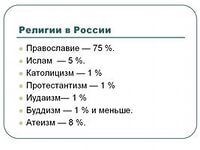 Вывод:В Ростовской области тоже преобладает православие, на втором месте ислам.. УвлеченияСпортивные секции – 12 человекКружки – 4 человекФакультатив по изучению иностранных языков – 4 человекТанцы – 2 человекД/К, библиотеки – 1 человекУвлечения учащихсяПолучается, что школа не является местом для удовлетворения различных интересов учащихся.Вывод: При анкетировании выяснилось, что свои потребности ребята не могут реализовать в школе, все секции находятся в учреждениях дополнительного образования города.Подведение итогов:Рост численность населения в целом по стране (с 2011 по 2013) и замедление уровня снижения его в области обусловлена увеличением рождаемости и увеличением миграции, но установка на малодетные семьи остаётся в силе.2. Наблюдаем, превышение количества женщин над количеством мужчин, что оказывает значительное неблагоприятное влияние на процесс формирования брачных пар и, как итог, – на процесс воспроизводства населения.3. Наиболее многочисленны в Ростовской области русские, армяне, украинцы, татары на 8 месте по численности, в Р.Ф-русские, татары, украинцы.4. Мы наблюдаем процессы характерные для современного типа воспроизводства: планирование детей в семье, желание родителей дать детям хорошее образование и воспитание теперь требует от родителей больших материальных и духовных затрат. Наблюдается трансформация брачно-семейных отношений и традиционных ценностей семьи, что влияет на уровень рождаемости населения. Из года в год увеличивается число супружеских пар, состоящих в незарегистрированном браке. Постепенно сокращается не только фактическое, но и желаемое число детей в семьях. Растут число и доля однодетных и бездетных семей.5.Большинство родителей с высшим образованием, дети тоже предпочтут в будущем высшее образование.6. Все учащиеся граждане Р.Ф. , практически все либо православные, либо атеисты. Совпадают ли эти выводы с вашей точкой зрения? С чем вы не согласны? (обсуждение и приход к общей точке зрения).Примерные результаты:На примере процессов происходящих в школе мы можем рассмотреть демографическую ситуацию в стране. Следовательно школа является зеркалом современных демографических процессов.Слова благодарности участникам.Список использованной литературы.1. Демографический энциклопедический словарь. М.: Советская энциклопедия, 1988.2 . http://ru.wikipedia.com/wiki/Население_России3. Население России за 100 лет (1897—1997): Статистический сборник. М.: Госкомстат России, 1998. 222 с.4. Данные за последние годы с сайта Федеральной службы государственной статистики, http://gks.ru/5. Постановление Правительства Ростовской области от 31.07.2013 № 472О Комплексе первоочередных мер на 2013 – 2015 годы по решению задач демографической политики и народосбережения в Ростовской области6.Учебник 8 класса, «География России» под редакцией А.И.Алексеева, Москва «Дрофа» 2008 год.ГодВсего учащихсяПрибыло Выбыло2005(1998год. рожд.)931-2006 (1999 г.р.)793-2007(2000 г.р.)78--2008(2001 г.р.)94--2009(2002 г.р.)84--2010(2003 г.р.)86--2011(2004 г.р.)74--2012(2005 г.р.)127--2013(2006 г.р.)83--2014(2007 г.р.)106--2011142 960 0002012143 533 0002013143 200 0032014142 809 949КлассВсего учащихсяМальчики Девочки18549362127656237232404884642586464069439557793841877413699451431050262411523121Национальный состав населения РоссииНациональный состав населения РоссииНациональный состав населения РоссииНациональный состав населения РоссииНациональностьЧисленность(чел.)% от общегоРусские115 889 10779,83%Татары5 554 6013,83%Украинцы2 942 9612,03%Башкиры1 673 3891,15%Чуваши1 637 0941,13%Лица, не указавшие национальность1 460 7511,01%Чеченцы1 360 2530,94%Армяне1 130 4910,78%Мордва843 3500,58%Аварцы814 4730,56%В семье отцаВ семье матери11133223211112221122221222322222223123350 Кб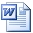 47 Кб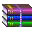 402 Кб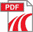 